Algebra 2						Name ________________________________  Date ________HW #9 Absolute Value TransformationsIf  was transformed, what would the equation change to if:Graph each transformation WITHOUT A CALCULATOR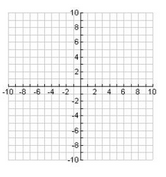 Write the equation for each graph below.the graph moved down 2 units?the graph moved 1 unit to the right?the graph moved 4 units to the left? the graph had a vertex of (8, ½) ?the graph had a vertex of     (1.5, 4.5)?the graph had a vertex of         (-2.5, 3)Reflect  across the x – axis and write the new function below10) 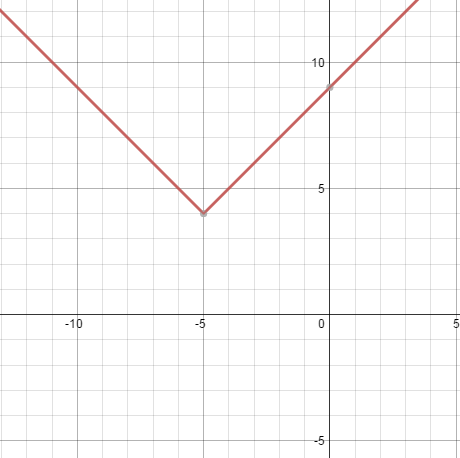 11) 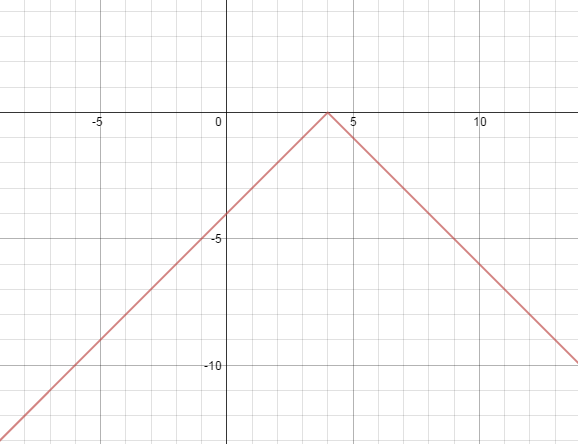 